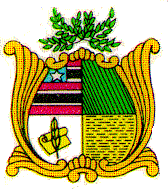 ESTADO DO MARANHÃOAssembleia LegislativaGAB. DEP. HELIO SOARESREQUERIMENTO NºAutoria: Dep. Helio SoaresSenhor Presidente,              Nos termos do Regimento Interno deste Poder, Requeiro a Vossa Excelência que, depois de ouvida a Mesa, sejam justificadas minhas ausências das Sessões Legislativas por um período de 06 (seis) dias, conforme atestado médico em anexo.Assembleia Legislativa do Maranhão, Plenário Deputado “Nagib Haickel”, Palácio “Manoel Bequimão”, em São Luís, 30 de junho de 2022.HELIO SOARESDEP. ESTADUAL - PL